Szanowni Mieszkańcy Gminy NiegosławiceZ okazji nadchodzących Świąt Wielanocnych, 
Mieszkańcom Gminy Niegosławice
 Radzie Gminy, Sołtysom, Radom Sołeckim, Seniorom, Kołom Gospodyń Wiejskich
składam najserdeczniejsze życzenia 
zdrowia, szczęścia, pomyślnośi 
oraz wielu łask Bożych . 
Niech nadchodzące Święta będą dla Państwa niezapomnianym czasem spędzonym bez pośpiechu, trosk i zmartwień. Niech Zmartwychwstały Chrystus obdarzy Was wiarą i nadzieją na lepsze jutro, da siłę 
w pokonywaniu trudności i pozwoli z ufnością patrzeć w przyszłość.                                                                         życzyWójt Gminy NiegosławiceJan Kosiński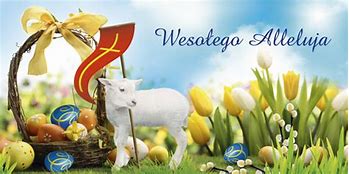 